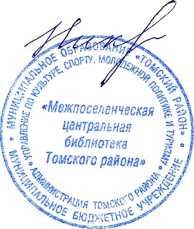 РУБЛЕВУ ЕВГЕНИЮ